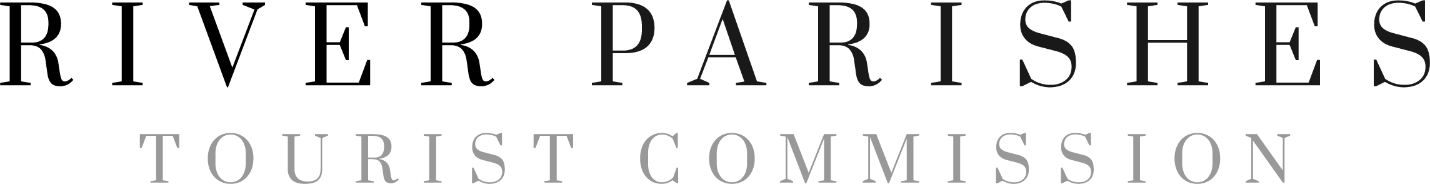 June 20, 2019Meeting Minutes Meeting AttendancePresent:		Peggy Joseph, Garrett Monti, Michelle Jenkins, Dolores Florent, Tracey Smith, Camella Landry, Philip LaroccaStaff:			Rena Jackson, Buddy Boe, Willma Harvey, Denise BurrellAbsent:	 	Elizabeth Joseph, Paul AucoinCall to Order – Peggy JosephPrayer –Rita PerrillouxPledge- Garrett MontiPublic Comment – noneAgenda – A motion was made by Garrett Monti and seconded by Dolores Florent to amend the agenda to add Resolution 19-18.  The motion was unanimously approved. A motion was made by Garrett Monti to approve the agenda as amended and seconded by Dolores Florent. The motion was unanimously approved.May 2019 Minutes – A motion was made by Garrett Monti and second by Tracey Smith. The motion was unanimously approved.May 16 2019 Special Minutes – A motion was made by Dolores Florent and seconded by Camella Landry. The motion was unanimously approved. May 30 2019 Special Minutes – A motion was made by Dolores Florent and seconded by Camella Landry. The motion was unanimously approved. Financials –May 2019 - A motion was made by Tracey Smith and second by Camella Landry to approved the May 2019 financials comparing budget figures to actuals. The motion was unanimously approved.Resolution 19-16 -2019/2020 Budget A motion was made to approve by Tracey Smith and seconded by Dolores Florent. The motion was approved unanimous. Executive Director’s ReportOperationsLegislative Session update – Mr. Boe updated the board on HB339 and HB 590, which was signed by the Governor into law. Board Member Requirements – Denise Burrell updated the board on the new process for ensuring all board members are up to date on required paperwork and other requirements of service.Resolution 19-18 -CEA - St. John the Baptist Parish for meetings in ChambersA motion was made to approve by Garrett Monti and seconded by Michelle Jenkins. The motion was approved unanimous.        Community EngagementResolution 19-17 -Marketing, Creative, PR Services RFP A motion was made to approve by Garrett Monti and seconded by Tracey Smith. The motion was approved unanimous. River Region Cruise Terminal – Mr. Boe discussed a future meeting between the Port and landowners.Summit – Mr. Boe discussed the summit being planned for the region in the fall.        Destination PromotionSurvey – Mr. Boe announced the community wide survey that would be released next month. Results from the survey will support the strategic planning efforts.        	St. John Center / River Parishes Film Commission  St. John Center Bookings Report – Ms. Harvey updated the Commission on the activities at the Center.	  Communications  Sales/Business DevelopmentSales Report – Ms. Harvey updated the boardUpcoming ScheduleChairman’s ReportNext Board meeting –July 18th @ 10amAdjournment – A motion was made by Michelle Jenkins, and seconded by Garrett Monti. The motion was unanimously approved.